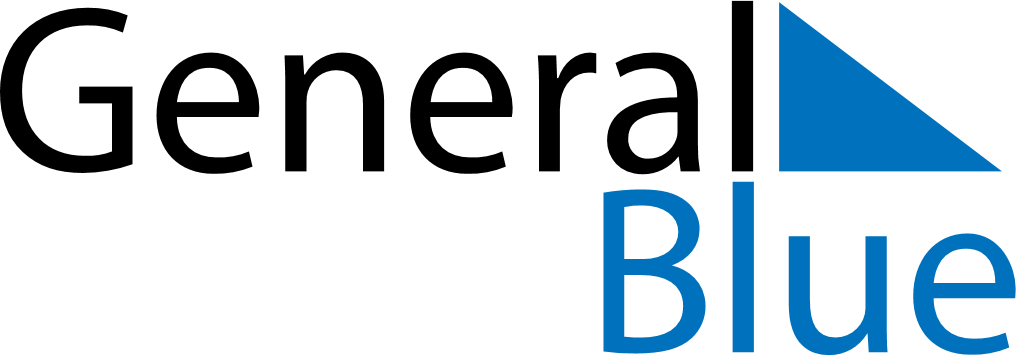 August 2023August 2023August 2023August 2023SpainSpainSpainMondayTuesdayWednesdayThursdayFridaySaturdaySaturdaySunday123455678910111212131415161718191920Assumption212223242526262728293031